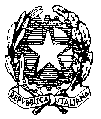 Istituto Comprensivo Statale “NINO  CORTESE”Sede Centrale via B. Croce 38 - 80026 CASORIA (NA) Tel/Fax 081 7590420C.F. 93056830636                                      Cod. Mecc. NAIC8EN005e-mail: naic8en005@istruzione.it-PECnaic8en005@pec.istruzione.itSito scuola: www.icninocortese.edu.itProt. n. 278/A37a	Casoria, 22-01-2020Autocertificazione dei genitori sullo stato di salute dei figli in viaggio di istruzioneLo scrivente invita i Sig.ri Genitori degli alunni che partecipano al viaggio di istruzione a sottoscrivere le seguenti dichiarazioni riguardo allo stato di salute del/la proprio/a figlio/a. Il trattamento dei dati personali sarà effettuato ai sensi del D.Lgs 196/03 e sue integrazioni riguardo il “Codice in materia di protezione dei dati personali”.	             IL D.S. Prof. Giuseppe ESPOSITO                                                                                                                                                                 Firma autografa sostituita a mezzo stampa                                                                                                                                       ai sensi e per gli effetti dell'art. 3, c. 2, D. Lgs. n. 39/1993	I sottoscritti_______________________________________________________________________genitori dell’alunno______________________________________________________________________________Classe _____________sez._________________________dichiarano che il proprio figlio:Ha allergia:  NO  oppure   SI     FARMACI     AMBIENTE      ALTRO (specificare) ___________________________________________________________________Non è affetto/a   oppure  è affetto  dalle seguenti patologie: celiachia         diabete  altro  (specificare): ______________________________________________________________________In caso di risposta affermativa, i genitori autorizzano il docente accompagnatore assegnato a verificare che l’alunno assuma il seguente farmaco che è stato fornito da loro: …………………………………………………………………………………………………………………...Altre note o informazioni specifiche: _________________________________________________________In caso di stato febbrile e/o altro malessere (mal di pancia, emicrania, mal d’auto, contusioni, punture d’insetti ecc.), saranno contattati i genitori telefonicamente e in mancanza di risposta la Guardia Medica o il 118.N.B.: è obbligatorio fornire, in via cautelativa, la fotocopia della tessera sanitaria.Casoria,	                   Firma dei genitori                                                                                              Padre __________________________________                                                                                                                 Madre___________________________________